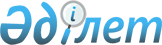 О внесении изменений в решение маслихата Аккайынского района Северо-Казахстанской области от 30 декабря 2022 года № 25-2 "Об утверждении бюджета Астраханского сельского округа Аккайынского района на 2023-2025 годы"Решение маслихата Аккайынского района Северо-Казахстанской области от 28 апреля 2023 года № 3-2
      Маслихат Аккайынского района Северо-Казахстанской области РЕШИЛ:
      1. Внести в решение маслихата Аккайынского района Северо-Казахстанской области "Об утверждении бюджета Астраханского сельского округа Аккайынского района на 2023-2025 годы" от 30 декабря 2022 года № 25-2 следующие изменения:
      пункт 1 изложить в новой редакции:
       "1. Утвердить бюджет Астраханского сельского округа Аккайынского района на 2023-2025 годы согласно приложениям 1, 2 и 3 к настоящему решению соответственно, в том числе на 2023 год в следующих объемах:
      1) доходы – 49144,4 тысяч тенге:
      налоговые поступления – 2364 тысяч тенге;
      неналоговые поступления – 0 тысяч тенге;
      поступления от продажи основного капитала - 0 тысяч тенге;
      поступления трансфертов – 46780,4 тысяч тенге;
      2) затраты – 50157 тысяч тенге;
      3) чистое бюджетное кредитование - 0 тысяч тенге:
      бюджетные кредиты - 0 тысяч тенге;
      погашение бюджетных кредитов - 0 тысяч тенге;
      4) сальдо по операциям с финансовыми активами - 0 тысяч тенге:
      приобретение финансовых активов - 0 тысяч тенге;
      поступления от продажи финансовых активов государства-0 тысяч тенге;
      5) дефицит (профицит) бюджета – -1012,6 тысяч тенге;
      5-1) ненефтяной дефицит (профицит) бюджета – 0 тысяч тенге;
      6) финансирование дефицита (использование профицита) бюджета - 1012,6 тысяч тенге:
      поступление займов - 0 тысяч тенге;
      погашение займов - 0 тысяч тенге;
      используемые остатки бюджетных средств – 1012,6 тысяч тенге.";
      приложение 1 к указанному решению изложить в новой редакции согласно приложению к настоящему решению.
      2. Настоящее решение вводится в действие с 1 января 2023 года. Бюджет Астраханского сельского округа Аккайынского района на 2023 год
					© 2012. РГП на ПХВ «Институт законодательства и правовой информации Республики Казахстан» Министерства юстиции Республики Казахстан
				
      Председатель маслихата Аккайынского района Северо-Казахстанской области 

________ E. Жакенов
Приложение к решениюмаслихата Аккайынского районаСеверо-Казахстанской областиот 28 апреля 2023 года№ 3-2Приложение 1 к решениюмаслихата Аккайынского районаСеверо-Казахстанской областиот 30 декабря 2022 года№ 25-2
Категория
Класс
Класс
Подкласс
Наименование
Сумма, тысяч тенге
1) Доходы
49144,4
1
Налоговые поступления
2364
01
01
Подоходный налог
303
2
Индивидуальный подоходный налог 
303
04
04
Налоги на собственность
2055
1
Налоги на имущество
224
3
Земельный налог
323
4
Налог на транспортные средства 
1508
05
05
Внутренние налоги на товары работы и услуги 
6
3
Поступления за использование природных и других ресурсов
6
2
Неналоговые поступления
0
3
Поступления от продажи основного капитала
0
4
Поступления трансфертов
46780,4
02
02
Трансферты из вышестоящих органов государственного управления
46780,4
3
Трансферты из районного (города областного значения) бюджета
46780,4
Функцио-нальная группа
Функцио-нальная подгруппа
Админи-стратор бюджетных программ
Подпро-грамма
Наименование
Сумма, тысяч тенге
2) Затраты
50157
01
Государственные услуги общего характера
25375
1
Представительные, исполнительные и другие органы, выполняющие общие функции государственного управления
25375
124
Аппарат акима района в городе, города районного значения, поселка, села, сельского округа
25375
001
Услуги по обеспечению деятельности акима района в городе, города районного значения, поселка, села, сельского округа
25075
022
Капитальные расходы государственного органа
300
07
Жилищно-коммунальное хозяйство
15527,4
3
Благоустройство населенных пунктов
15527,4
124
Аппарат акима района в городе, города районного значения, поселка, села, сельского округа
15527,4
008
Освещение улиц в населенных пунктах
3977,4
009
Обеспечение санитарии населенных пунктов
220
011
Благоустройство и озеленение населенных пунктов
11330
08
Культура, спорт, туризм и информационное пространство
8942
1
Деятельность в области культуры
8942
124
Аппарат акима города районного значения, села, поселка, сельского округа
8942
006
Поддержка культурно-досуговой работы на местном уровне
8942
12
Транспорт и коммуникации
300
1
Автомобильный транспорт
300
124
Аппарат акима города районного значения, села, поселка, сельского округа
300
013
Обеспечение функционирования автомобильных дорог в городах районного значения, селах, поселках, сельских округах
300
15
Трансферты
12,6
1
Трансферты
12,6
124
Аппарат акима города районного значения, села, поселка, сельского округа
12,6
048
Возврат неиспользованных (недоиспользованных) целевых трансфертов
12,6
3) Чистое бюджетное кредитование
0
Бюджетные кредиты
0
Погашение бюджетных кредитов
0
4) Сальдо по операциям с финансовыми активами
0
Приобретение финансовых активов государства
0
Поступления от продажи финансовых активов государства
0
5) Дефицит (профицит) бюджета
-1012,6
5-1) Ненефтяной дефицит (профицит) бюджета 
0
6) Финансирование дефицита (использование профицита) бюджета
1012,6
Поступления займов
0
Погашение займов
0
Категория
Класс
Класс
Подкласс
Наименование
Сумма, тысяч тенге
8
Используемые остатки бюджетных средств
1012,6
01
01
Остатки бюджетных средств
1012,6
1
Свободные остатки бюджетных средств
1012,6